RETNINGSLINJER FOR TILDELING AV OMSORGBOLIGER I TORGGÅRDENSKIPTVET KOMMUNEOmsorgsboliger er ikke en lovpålagt oppgave for kommunen, og det fattes ikke et eget vedtak for tildeling av bolig, men tildelingen bekreftes ved inngåelse av leiekontrakt i henhold til husleieloven. Formål og målgruppe er definert for henholdsvis Torggården i Tårnbygget og Omtankebygget. FORMÅL: Formålet med retningslinjene er å sikre en lik og forutsigbar saksbehandling og tildelingspraksis av 5 omsorgsboliger til unge med nedsatt funksjonsevne. MÅLGRUPPE: Søker må være fylt 18 år og under 67 år Personer med en grad av fysisk eller psykisk funksjonshemming Målgruppen for bolig med bemanning er personer som har behov for pleie, bistand, tilsyn eller veiledning/opplæring knyttet til boligen for å kunne ivareta egen helse og mestre hverdagen bedre. FORMÅL: Formålet med retningslinjene er å sikre en lik og forutsigbar saksbehandling og tildelingspraksis av 22 ordinære omsorgsboliger. MÅLGRUPPE: Søker må være 67 år eller eldre Personer som bor lite hensiktsmessig i forhold til helse- og funksjonsevne Personer som har behov for pleie og helsetjenester i hjemmet, praktisk bistand, tilsyn eller veiledning/opplæring knyttet til boligen for å kunne ivareta egen helse og mestre hverdagen bedre. GENERELLE KRITERIER FOR TILDELING AV OMSORGSBOLIG:Det må foreligge en søknad. Henvendelsen kan være muntlig, men skriftlig gjøres da av mottaker av meldingen og søker signerer. Søker må som hovedregel ha folkeregistrert adresse i kommunen. Søker må på søknadstidspunktet ha lovlig opphold i Norge. Innvilgelse av bolig skjer ut ifra en skjønnsmessig totalvurdering på bakgrunn av gjeldende kriterier og beskrivelse av målgruppe. Søkere som vurderes å ha oppfølgingsbehov i boligen for å mestre bosituasjonen, kan bare tildeles bolig forutsatt at søkeren går inn i et forpliktende samarbeid med tjenesteapparatet. Omfang av oppfølging fattes i eget vedtak.PRIORITERINGER MELLOM SØKERE SOM OPPFYLLER TILDELINGSKRITERIENE: Dersom antallet søkere som oppfyller kriteriene i retningslinjene er større enn antallet tilgjengelige kommunale boliger, skal det foretas en prioritering mellom kvalifiserte søkere. Ved prioriteringen skal det legges vekt på søkernes ulike behov og hvilke typer bolig som er tilgjengelig. Søkerne som etter en samlet vurdering synes å ha det mest påtrengende boligbehovet, skal prioriteres. Ved vurdering av hvem som har det mest påtrengende boligbehovet, vektlegges særlig medisinske og/eller sosiale forhold (økonomiske). POSITIVT SVAR PÅ SØKNAD KAN BORTFALLE NÅR: Søker uten saklig grunn avslår boligtilbudet, har gitt mangelfulle opplysninger eller bevisst har oppgitt uriktige opplysninger i sin søknad. Søkers situasjon har endret seg fra søknadstidspunkt, til tidspunkt for inngåelse av leiekontrakt, slik at søker ikke lenger fyller tildelingskriteriene. Dersom søker ikke ønsker å benytte seg av tilbudte hjelpetiltak, som anses å være nødvendig for å mestre bosituasjonen og forpliktelser til denne. SAKSBEHANDLING:Saken utredes av saksbehandler i pleie og omsorg, og søker/verge skal kontaktes om det er behov for utfyllende opplysninger før endelig beslutning om tildeling tas. Tildeling gjøres i et tverrfaglig inntaksmøte, og den endelige tildelingen gjøres av den som til enhver tid har delegert myndighet til dette av rådmannen. Et positivt svar på tildeling av bolig skal angi leieareal, antall rom, den totale leieutgiften, eventuelle vilkår for tildeling av boligen, frist for aksept av tilbudet og informasjon om klageadgang. Dersom søker ikke oppfyller kriteriene for tildeling av bolig etter disse retningslinjene, skal det sendes svar om at søknaden er avslått, og med begrunnelse for avslaget og informasjon om klageadgang. Dersom søker oppfyller kriteriene for tildeling av bolig etter retningslinjene, men uten at der er tilgjengelig bolig å tildele, kan søker tilbys å stå på venteliste. Søker må bekrefte dette inne 3 uker etter mottatt svar på søknad. Søker skal også informeres om klageadgang. KLAGEADGANG: Svar på søknad i henhold til retningslinjen kan påklages. Klagen sendes til den avdeling som har behandlet søknaden. Klagefristen er 3 uker fra det tidspunkt underretningen om svar på søknad er mottatt.Rev juni 2023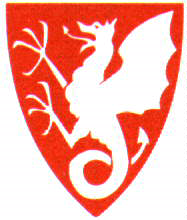 Skiptvet kommuneKlart vi kan!Kvalitet – Engasjement- Samspill